Course Enrolment Form 課程報名表格Please fill out the form in English then fax it back to us at 30073263 or email to dgtraining@chemfreight.com.hk. 請用英語填寫然後傳真到30073263.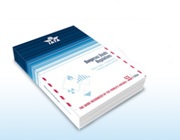 